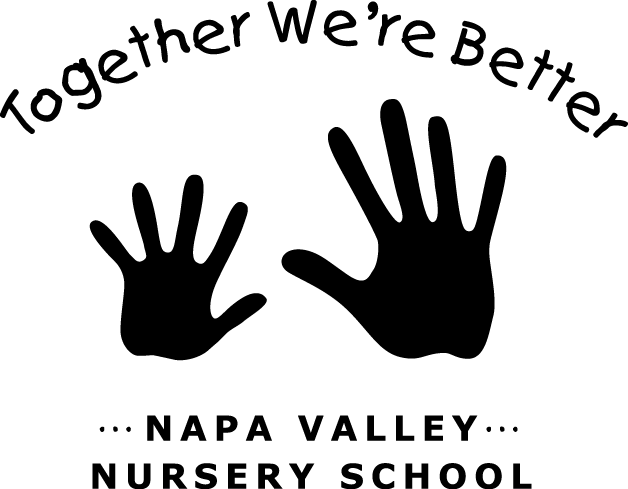 JOB: Pet Care TEAM: Classroom OperationsLAST UPDATED/CHANGED:  April 2019JOB DESCRIPTION: This person is responsible for the care, cleaning, and upkeep of all of the NVNS Pets.JOB DUTIES:Purchase all pet food, bedding, supplies, etc within the budget found in   the current year’s budget proposal.Maintain pet cages and aquarium in working order.Regularly clean cages/aquarium, keeping them clean and sanitary.Arrange care for pets over holiday breaks (yourself or other NVNS family)JOB REQUIREMENTS:Attend all Parent Meetings.Participate in one Housekeeping Saturday per year.Participate in End-of-Year Cleanup.Must be available to regularly clean pet cages, aquarium, etc.Periodic out-of-pocket spending that is reimbursed by school check when    receipts are submitted to the Treasurer.Periodic errands to restock pet food, supplies, etc. General InformationPet care supplies and food are stored in Room 2 in the cabinet below the pet cage(s)/aquarium(s). You are responsible for inventory and for purchasing food and supplies on a regular basis. Items that are purchased on a regular basis are as follows: Wilson’s Feed (we have a charge account):Mazuri Guinea Pig Pellets 25lb bagCage Liner (recycled bedding)Timothy HayVitamin C Water DropsFish Food (Gold fish flakes)Guinea Pig cage requires cleaning on a weekly basis (or more frequently if veggie consumption is high and cage is soiled). Cage cleaning takes approximately 20 min and can involve the assistance of children. A convenient time to do this is at pick up.To clean cage:Place guinea pig(s) in safe area (herb bed, basket).Remove bed, toys, dishes, etc. from cage and set aside.Bring trash can near cage.Gently lift bedding and wet newspaper to dispose in trash bag.Spray bottom of cage with spray bottle mixture of vinegar and water   (50% each) and clean using paper towels.Dry cage.Reline cage using multiple layers of old newspaper folded to fit perimeter  of cage bottom.Cover newspaper with 1-2inches of fresh bedding.Spray food dishes with vinegar and water mixture (50% each) and wipe   with paper towel.Waterer can be cleaned with water and rock salt if algae appears.Refill food and water - return to cage.Place guinea pig back in cage and give them a few fresh veggies treats.Clean up counter and floor around cage area.Guinea pig water and drip bowl should be checked with each visit to        school. Refresh as needed.Keep pet food/supply storage cabinets clean and organized; vacuum as       needed.Fish tank requires cleaning approximately once a month. Arrange with Director for first “hands-on” demo of tank and filter cleaning. This will include the removal of approximately 2/3 of the tank water. Keep a large container of water stored under the Room 2 sink. This water will become de-chlorinated and become room temp for future cleanings.Periodically, NVNS will host other pets; polliwogs, chickens, butterflies, etc. Discuss special pet needs with Director as they arrive.